Last updated April 2018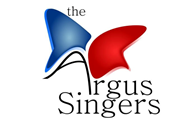 The Argus Singers: Members’ Consent FormYour privacy is important to us, and we want to communicate with members of the Argus Singers in a way which has your consent, and which is in line with UK law on data protection.  As a result of a change in UK law in force from May 25th 2018 we now need your consent before we may contact you. You may withdraw all or any part of this consent at any time.If you have given us any contact details (name, address, email, phone number) that you now wish to change or withdraw, please inform our Membership Secretary who is also the choir’s Data Coordinator: members@argussingers.org.uk The Argus Singers has a Privacy Policy which can be found on our website (www.argussingers.org.uk)Your data will be stored and used in accordance with this Policy. The information you provide in this form will be used solely for dealing with you as a member of the Argus Singers.We wish to hold details of your name, address, email address, telephone number and voice type (1st or 2nd soprano, alto, tenor, bass) so that we can contact you with administrative information, including details of rehearsals, concerts etc, in accordance with our Privacy Policy. We will not share this information with third parties.If you consent to your data being held in         this way, please tick here.                                                      Please be aware that you can withdraw this consent at any time by contacting our secretary: members@argussingers.org.uk We like to share the contact details of all our members amongst ourselves, and update this list, in either electronic or paper versions, from time to time. This would include each member’s name, address, email address, phone/mobile number and voice type.If you consent to your data being shared with      other members in this way, please tick here.                        Please be aware that if you later decide to withdraw consent to your contact details being shared with fellow-members it will not be possible to remove your contact details from printed material until the next update is produced, but we will endeavour to correct the list as soon as possible. The Argus Singers may wish to arrange for photographs or videos to be taken of concerts or rehearsals and published on our website or social media channels to promote the choir.If you consent to your image being used by            the Argus Singers in this way, please tick here. If you later wish to withdraw consent, please contact our secretary: members@argussingers.org.uk By agreeing to your images being used, you agree to assign any copyright or any other right of ownership of these images to the Argus Singers.Member’s Signature…………………………………………                            Date……………………………